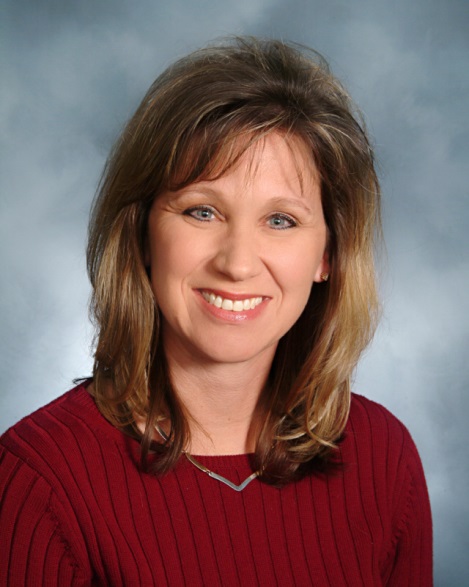 CounselorHayley Christianhchristian@farwellschools.org	806-481-3351  Extension 1029